税收信息  政策辅导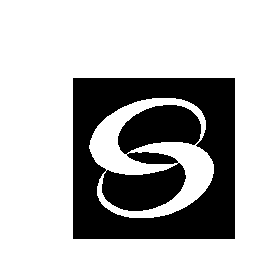 2019年08月	31日（第15期）宁波中瑞税务师事务所地址：                  中山西路11号海曙大厦4楼电话(传真)：87179210 87179200（原宁波市税务师事务所）             E-mail：info@cntax.cn目 录税收法规一、	财政部 税务总局关于继续执行边销茶增值税政策的公告(财政部税务总局公告2019年第83号    2019-8-28)	3二、	国家税务总局关于实施第二批便民办税缴费新举措的通知(税总函〔2019〕243号    2019-8-13)	3三、	中华人民共和国资源税法	4四、	财政部税务总局自然资源部农业农村部生态环境部关于发布《中华人民共和国耕地占用税法实施办法》的公告(财政部公告2019年第81号	   2019-8-29)…	8五、	国家税务总局关于耕地占用税征收管理有关事项的公告(国家税务总局公告2019年第30号    2019-8-30)	8六、	国家发展改革委办公厅国家税务总局办公厅关于加强个人所得税纳税信用建设的通知(发改办财金规〔2019〕860号      2019-8-20)	11相关法规七、	国务院关税税则委员会关于对原产于美国的汽车及零部件恢复加征关税的公告	(税委会公告〔2019〕5号      2019-8-23)	13政策解读八、	国家发展改革委财政金融和信用建设司、税务总局纳税服务司有关负责人答记者问(来源：国家税务总局办公厅    2019-08-30)	14九、	关于《国家税务总局关于耕地占用税征收管理有关事项的公告》的解读(来源：国家税务总局办公厅    2019-08-30)	16本期财税政策提示国家税务总局再推第二批便民办税缴费新举措的　为持续推进“放管服”改革，针对纳税人、缴费人反映的突出问题，国家税务总局下发《关于实施第二批便民办税缴费新举措的通知》（税总函〔2019〕243号），通知从便捷发票使用、便利申报纳税、优化办税服务、完善信用建设、加强咨询辅导5个方面再推出十条具体举措，进一步为纳税人、缴费人增便利减负担。个人所得税严重失信当事人将被联合惩戒近日，国家发改委联合国家税务总局印发《关于加强个人所得税纳税信用建设的通知》（发改办财金规〔2019〕860号）。《通知》要求建立健全个人所得税纳税信用记录，完善守信激励与失信惩戒机制，加强个人信息安全和权益维护，有效引导纳税人诚信纳税，公平享受减税红利，推动税务领域信用体系建设迈上新台阶。　　《通知》提出，建立个人所得税纳税信用管理机制，全面实施个人所得税申报信用承诺制，建立健全个人所得税纳税信用记录和自然人失信行为认定机制。同时提出，要完善守信联合激励和失信联合惩戒机制，对个人所得税守信纳税人提供更多便利和机会，对个人所得税严重失信当事人实施联合惩戒。税收法规财政部 税务总局关于继续执行边销茶增值税政策的公告财政部 税务总局公告2019年第83号    2019-8-28现将继续执行边销茶增值税政策公告如下： 一、自2019年1月1日起至2020年12月31日，对边销茶生产企业（企业名单见附件）销售自产的边销茶及经销企业销售的边销茶免征增值税。 本公告所称边销茶，是指以黑毛茶、老青茶、红茶末、绿茶为主要原料，经过发酵、蒸制、加压或者压碎、炒制，专门销往边疆少数民族地区的紧压茶、方包茶（马茶）。 二、在本公告发布之前已征的按上述规定应予免征的增值税税款，可抵减纳税人以后月份应缴纳的增值税税款或予以退还。已向购买方开具增值税专用发票的，应将专用发票追回后方可办理免税。无法追回专用发票的，不予免税。 特此公告。 附件：适用增值税免税政策的边销茶生产企业名单（略） 国家税务总局关于实施第二批便民办税缴费新举措的通知税总函〔2019〕243号    2019-8-13国家税务总局各省、自治区、直辖市和计划单列市税务局，国家税务总局驻各地特派员办事处，局内各单位： 
　　为持续推进“放管服”改革，针对纳税人、缴费人反映的突出问题，现进一步推出便民办税缴费新举措，让纳税人、缴费人获得更多的便捷。 
　　一、全面推行小规模纳税人自行开具增值税专用发票。税务总局进一步扩大小规模纳税人自行开具增值税专用发票范围，小规模纳税人（其他个人除外）发生增值税应税行为、需要开具增值税专用发票的，可以自愿使用增值税发票管理系统自行开具。 
　　二、完善纳税信用修复管理机制。税务总局明确纳税信用修复条件、统一修复标准、规范修复流程、畅通修复渠道，积极引导纳税人主动纠正失信行为，消除不良影响，修复自身纳税信用。 
　　三、推行电子发票公共服务平台。税务总局建设全国统一的电子发票公共服务平台，为纳税人提供电子发票开具等基本公共服务。 
　　四、大力推动房地产交易事项一窗办理。各省税务机关会同自然资源、住房城乡建设等部门通过在政务服务大厅设置综合办理窗口等方式，一次性收取房地产交易业务全部资料，实现“一窗受理、并行办理”。同时，税务总局、各省税务机关根据国务院要求，完成与一体化政务服务平台等国家平台对接工作，加强与同级政府部门协作，依托信息共享积极推进“一网通办”。 
　　五、实现《开具红字增值税专用发票信息表》网上撤销。税务总局优化增值税发票管理系统，《开具红字增值税专用发票信息表》填报错误的，纳税人可以网上办理撤销业务。 
　　六、提升税收政策宣传推送精准度。税务机关根据税收政策的适用对象，为纳税人、缴费人提供宣传辅导精准推送服务。纳税人可减少自主查找、筛选适用税收政策的学习负担和时间。 
　　七、网上办理跨区域涉税事项。有条件的省税务机关试点通过电子税务局，为纳税人提供网上办理跨区域涉税事项报告、报验、反馈以及增值税预缴申报等服务，让纳税人办理跨区域涉税业务更轻松。 
　　八、推动一般退抵税全程网上办。各省税务机关通过电子税务局为纳税人提供网上办理误收多缴、入库减免、汇算清缴结算多缴等一般退抵税服务，纳税人网上提出申请，税务机关全程在线审核办结后，完成后续退税。 
　　九、提供纳税申报提示提醒服务。各省税务机关在电子税务局“我的消息”中增加对临近申报期限还未申报纳税人的提示提醒功能，帮助纳税人及时履行纳税义务。 
　　十、大力推广智能咨询。税务总局加快推出智能咨询系统，推广智能咨询平台网页端、APP端和小程序端，提供“7×24小时”智能咨询服务；各省税务机关积极探索开发语音智能咨询，为纳税人提供便捷咨询服务。各级税务机关要聚焦为民服务解难题目标，坚持问题导向、推进自我革新，全力推动第二批便民办税缴费新举措扎实落地，真正解决纳税人和缴费人反映强烈的问题。在落实税务总局两批20条新举措基础上，各级税务机关要积极探索、勇于创新，努力形成一批有本地特色的服务措施，更好服务纳税人、缴费人。中华人民共和国资源税法（2019年8月26日第十三届全国人民代表大会常务委员会第十二次会议通过）第一条　在中华人民共和国领域和中华人民共和国管辖的其他海域开发应税资源的单位和个人，为资源税的纳税人，应当依照本法规定缴纳资源税。 
　　应税资源的具体范围，由本法所附《资源税税目税率表》（以下称《税目税率表》）确定。 
　　第二条　资源税的税目、税率，依照《税目税率表》执行。 
　　《税目税率表》中规定实行幅度税率的，其具体适用税率由省、自治区、直辖市人民政府统筹考虑该应税资源的品位、开采条件以及对生态环境的影响等情况，在《税目税率表》规定的税率幅度内提出，报同级人民代表大会常务委员会决定，并报全国人民代表大会常务委员会和国务院备案。《税目税率表》中规定征税对象为原矿或者选矿的，应当分别确定具体适用税率。 
　　第三条　资源税按照《税目税率表》实行从价计征或者从量计征。 
　　《税目税率表》中规定可以选择实行从价计征或者从量计征的，具体计征方式由省、自治区、直辖市人民政府提出，报同级人民代表大会常务委员会决定，并报全国人民代表大会常务委员会和国务院备案。 
　　实行从价计征的，应纳税额按照应税资源产品（以下称应税产品）的销售额乘以具体适用税率计算。实行从量计征的，应纳税额按照应税产品的销售数量乘以具体适用税率计算。 
　　应税产品为矿产品的，包括原矿和选矿产品。 
　　第四条　纳税人开采或者生产不同税目应税产品的，应当分别核算不同税目应税产品的销售额或者销售数量；未分别核算或者不能准确提供不同税目应税产品的销售额或者销售数量的，从高适用税率。 
　　第五条　纳税人开采或者生产应税产品自用的，应当依照本法规定缴纳资源税；但是，自用于连续生产应税产品的，不缴纳资源税。 
　　第六条　有下列情形之一的，免征资源税： （一）开采原油以及在油田范围内运输原油过程中用于加热的原油、天然气； （二）煤炭开采企业因安全生产需要抽采的煤成（层）气。 
　　有下列情形之一的，减征资源税： （一）从低丰度油气田开采的原油、天然气，减征百分之二十资源税； 
　　（二）高含硫天然气、三次采油和从深水油气田开采的原油、天然气，减征百分之三十资源税； 
　　（三）稠油、高凝油减征百分之四十资源税； （四）从衰竭期矿山开采的矿产品，减征百分之三十资源税。 
　　根据国民经济和社会发展需要，国务院对有利于促进资源节约集约利用、保护环境等情形可以规定免征或者减征资源税，报全国人民代表大会常务委员会备案。 第七条　有下列情形之一的，省、自治区、直辖市可以决定免征或者减征资源税： 
　　（一）纳税人开采或者生产应税产品过程中，因意外事故或者自然灾害等原因遭受重大损失； 
　　（二）纳税人开采共伴生矿、低品位矿、尾矿。 
　　前款规定的免征或者减征资源税的具体办法，由省、自治区、直辖市人民政府提出，报同级人民代表大会常务委员会决定，并报全国人民代表大会常务委员会和国务院备案。 
　　第八条　纳税人的免税、减税项目，应当单独核算销售额或者销售数量；未单独核算或者不能准确提供销售额或者销售数量的，不予免税或者减税。 
　　第九条　资源税由税务机关依照本法和《中华人民共和国税收征收管理法》的规定征收管理。 
　　税务机关与自然资源等相关部门应当建立工作配合机制，加强资源税征收管理。 
　　第十条　纳税人销售应税产品，纳税义务发生时间为收讫销售款或者取得索取销售款凭据的当日；自用应税产品的，纳税义务发生时间为移送应税产品的当日。 
　　第十一条　纳税人应当向应税产品开采地或者生产地的税务机关申报缴纳资源税。 
　　第十二条　资源税按月或者按季申报缴纳；不能按固定期限计算缴纳的，可以按次申报缴纳。 
　　纳税人按月或者按季申报缴纳的，应当自月度或者季度终了之日起十五日内，向税务机关办理纳税申报并缴纳税款；按次申报缴纳的，应当自纳税义务发生之日起十五日内，向税务机关办理纳税申报并缴纳税款。 
　　第十三条　纳税人、税务机关及其工作人员违反本法规定的，依照《中华人民共和国税收征收管理法》和有关法律法规的规定追究法律责任。 
　　第十四条　国务院根据国民经济和社会发展需要，依照本法的原则，对取用地表水或者地下水的单位和个人试点征收水资源税。征收水资源税的，停止征收水资源费。 水资源税根据当地水资源状况、取用水类型和经济发展等情况实行差别税率。 
　　水资源税试点实施办法由国务院规定，报全国人民代表大会常务委员会备案。 
　　国务院自本法施行之日起五年内，就征收水资源税试点情况向全国人民代表大会常务委员会报告，并及时提出修改法律的建议。 
　　第十五条　中外合作开采陆上、海上石油资源的企业依法缴纳资源税。 
　　2011年11月1日前已依法订立中外合作开采陆上、海上石油资源合同的，在该合同有效期内，继续依照国家有关规定缴纳矿区使用费，不缴纳资源税；合同期满后，依法缴纳资源税。 
　　第十六条　本法下列用语的含义是： 
　　（一）低丰度油气田，包括陆上低丰度油田、陆上低丰度气田、海上低丰度油田、海上低丰度气田。陆上低丰度油田是指每平方公里原油可开采储量丰度低于二十五万立方米的油田；陆上低丰度气田是指每平方公里天然气可开采储量丰度低于二亿五千万立方米的气田；海上低丰度油田是指每平方公里原油可开采储量丰度低于六十万立方米的油田；海上低丰度气田是指每平方公里天然气可开采储量丰度低于六亿立方米的气田。 
　　（二）高含硫天然气，是指硫化氢含量在每立方米三十克以上的天然气。 
　　（三）三次采油，是指二次采油后继续以聚合物驱、复合驱、泡沫驱、气水交替驱、二氧化碳驱、微生物驱等方式进行采油。 
　　（四）深水油气田，是指水深超过三百米的油气田。 
　　（五）稠油，是指地层原油粘度大于或等于每秒五十毫帕或原油密度大于或等于每立方厘米零点九二克的原油。 
　　（六）高凝油，是指凝固点高于四十摄氏度的原油。 
　　（七）衰竭期矿山，是指设计开采年限超过十五年，且剩余可开采储量下降到原设计可开采储量的百分之二十以下或者剩余开采年限不超过五年的矿山。衰竭期矿山以开采企业下属的单个矿山为单位确定。 
　　第十七条　本法自2020年9月1日起施行。1993年12月25日国务院发布的《中华人民共和国资源税暂行条例》同时废止。 附件：资源税税税目税率表（略）财政部税务总局自然资源部农业农村部生态环境部关于发布《中华人民共和国耕地占用税法实施办法》的公告财政部公告2019年第81号	2019-8-29为贯彻落实《中华人民共和国耕地占用税法》，财政部、税务总局、自然资源部、农业农村部、生态环境部制定了《中华人民共和国耕地占用税法实施办法》，现予以发布，自2019年9月1日起施行。特此公告。附件：中华人民共和国耕地占用税法实施办法   （略）国家税务总局关于耕地占用税征收管理有关事项的公告国家税务总局公告2019年第30号 2019-8-30为落实《中华人民共和国耕地占用税法》（以下简称《耕地占用税法》）及《中华人民共和国耕地占用税法实施办法》（以下简称《实施办法》），规范耕地占用税征收管理，现就有关事项公告如下：一、耕地占用税以纳税人实际占用的属于耕地占用税征税范围的土地（以下简称“应税土地”）面积为计税依据，按应税土地当地适用税额计税，实行一次性征收。耕地占用税计算公式为：应纳税额=应税土地面积×适用税额。应税土地面积包括经批准占用面积和未经批准占用面积，以平方米为单位。当地适用税额是指省、自治区、直辖市人民代表大会常务委员会决定的应税土地所在地县级行政区的现行适用税额。二、按照《耕地占用税法》第六条规定，加按百分之一百五十征收耕地占用税的计算公式为：应纳税额=应税土地面积×适用税额×百分之一百五十。三、按照《耕地占用税法》及《实施办法》的规定，免征、减征耕地占用税的部分项目按以下口径执行：（一）免税的军事设施，是指《中华人民共和国军事设施保护法》第二条所列建筑物、场地和设备。具体包括：指挥机关，地面和地下的指挥工程、作战工程；军用机场、港口、码头；营区、训练场、试验场；军用洞库、仓库；军用通信、侦察、导航、观测台站，测量、导航、助航标志；军用公路、铁路专用线，军用通信、输电线路，军用输油、输水管道；边防、海防管控设施；国务院和中央军事委员会规定的其他军事设施。（二）免税的社会福利机构，是指依法登记的养老服务机构、残疾人服务机构、儿童福利机构及救助管理机构、未成年人救助保护机构内专门为老年人、残疾人、未成年人及生活无着的流浪乞讨人员提供养护、康复、托管等服务的场所。养老服务机构，是指为老年人提供养护、康复、托管等服务的老年人社会福利机构。具体包括老年社会福利院、养老院（或老人院）、老年公寓、护老院、护养院、敬老院、托老所、老年人服务中心等。残疾人服务机构，是指为残疾人提供养护、康复、托管等服务的社会福利机构。具体包括为肢体、智力、视力、听力、语言、精神方面有残疾的人员提供康复和功能补偿的辅助器具，进行康复治疗、康复训练，承担教育、养护和托管服务的社会福利机构。儿童福利机构，是指为孤、弃、残儿童提供养护、康复、医疗、教育、托管等服务的儿童社会福利服务机构。具体包括儿童福利院、社会福利院、SOS儿童村、孤儿学校、残疾儿童康复中心、社区特教班等。社会救助机构，是指为生活无着的流浪乞讨人员提供寻亲、医疗、未成年人教育、离站等服务的救助管理机构。具体包括县级以上人民政府设立的救助管理站、未成年人救助保护中心等专门机构。（三）免税的医疗机构，是指县级以上人民政府卫生健康行政部门批准设立的医疗机构内专门从事疾病诊断、治疗活动的场所及其配套设施。（四）减税的公路线路，是指经批准建设的国道、省道、县道、乡道和属于农村公路的村道的主体工程以及两侧边沟或者截水沟。具体包括高速公路、一级公路、二级公路、三级公路、四级公路和等外公路的主体工程及两侧边沟或者截水沟。四、根据《耕地占用税法》第八条的规定，纳税人改变原占地用途，需要补缴耕地占用税的，其纳税义务发生时间为改变用途当日,具体为：经批准改变用途的，纳税义务发生时间为纳税人收到批准文件的当日；未经批准改变用途的，纳税义务发生时间为自然资源主管部门认定纳税人改变原占地用途的当日。五、未经批准占用应税土地的纳税人，其纳税义务发生时间为自然资源主管部门认定其实际占地的当日。六、耕地占用税实行全国统一的纳税申报表（见附件）。七、耕地占用税纳税人依法纳税申报时，应填报《耕地占用税纳税申报表》，同时依占用应税土地的不同情形分别提交下列材料：（一）农用地转用审批文件复印件；（二）临时占用耕地批准文件复印件；（三）未经批准占用应税土地的，应提供实际占地的相关证明材料复印件。其中第（一）项和第（二）项，纳税人提交的批准文书信息能够通过政府信息共享获取的，纳税人只需要提供上述材料的名称、文号、编码等信息供查询验证，不再提交材料复印件。八、主管税务机关接收纳税人申报资料后，应审核资料是否齐全、是否符合法定形式、填写内容是否完整、项目间逻辑关系是否相符。审核无误的即时受理；审核发现问题的当场一次性告知应补正资料或不予受理原因。九、耕地占用税减免优惠实行“自行判别、申报享受、有关资料留存备查”办理方式。纳税人根据政策规定自行判断是否符合优惠条件，符合条件的，纳税人申报享受税收优惠，并将有关资料留存备查。纳税人对留存材料的真实性和合法性承担法律责任。符合耕地占用税减免条件的纳税人，应留存下列材料：（一）军事设施占用应税土地的证明材料；（二）学校、幼儿园、社会福利机构、医疗机构占用应税土地的证明材料；（三）铁路线路、公路线路、飞机场跑道、停机坪、港口、航道、水利工程占用应税土地的证明材料；（四）农村居民建房占用土地及其他相关证明材料；（五）其他减免耕地占用税情形的证明材料。十、纳税人符合《耕地占用税法》第十一条、《实施办法》第十九条的规定申请退税的，纳税人应提供身份证明查验，并提交以下材料复印件：（一）税收缴款书、税收完税证明；（二）复垦验收合格确认书。十一、纳税人、建设用地人符合《实施办法》第二十九条规定共同申请退税的，纳税人、建设用地人应提供身份证明查验，并提交以下材料复印件：(一)纳税人应提交税收缴款书、税收完税证明；(二)建设用地人应提交使用耕地用途符合免税规定的证明材料。十二、本公告自2019年9月1日起施行。《国家税务总局关于农业税、牧业税、耕地占用税、契税征收管理暂参照〈中华人民共和国税收征收管理法〉执行的通知》（国税发〔2001〕110号）、《国家税务总局关于耕地占用税征收管理有关问题的通知》（国税发〔2007〕129号）、《国家税务总局关于发布〈耕地占用税管理规程（试行）〉的公告》（国家税务总局公告2016年第2号发布，国家税务总局公告2018年第31号修改）同时废止。特此公告。附件：耕地占用税纳税申报表（略）国家发展改革委办公厅国家税务总局办公厅关于加强个人所得税纳税信用建设的通知发改办财金规〔2019〕860号      2019-8-20各省、自治区、直辖市、新疆生产建设兵团社会信用体系建设牵头部门，国家税务总局各省、自治区、直辖市和计划单列市税务局，社会信用体系建设部际联席会议成员单位办公厅（室）：为贯彻落实《中华人民共和国个人所得税法》及其实施条例、《国务院关于印发个人所得税专项附加扣除暂行办法的通知》（国发〔2018〕41号）、《国务院关于印发社会信用体系建设规划纲要（2014-2020年）的通知》（国发〔2014〕21号）、《国务院关于建立完善守信联合激励和失信联合惩戒制度加快推进社会诚信建设的指导意见》（国发〔2016〕33号）、《国务院办公厅关于加快推进社会信用体系建设构建以信用为基础的新型监管机制的指导意见》（国办发〔2019〕35号），强化个人所得税纳税信用协同共治，促进纳税人依法诚信纳税，现就加强个人所得税纳税信用建设有关事项通知如下。一、总体要求2019年1月1日起全面施行的《中华人民共和国个人所得税法》及其实施条例，是党中央、国务院着眼于优化税收制度、推动经济发展、惠及百姓民生作出的一项重大决策部署。各地区、各部门要以习近平新时代中国特色社会主义思想为指导，全面贯彻党的十九大和十九届二中、三中全会精神，按照党中央、国务院关于社会信用体系建设的总体要求和部署，以培育诚信意识、践行社会主义核心价值观为根本，建立健全个人所得税纳税信用记录，完善守信激励与失信惩戒机制，加强个人信息安全和权益维护，有效引导纳税人诚信纳税，公平享受减税红利，推动税务领域信用体系建设迈上新台阶。开展个人所得税纳税信用建设，要坚持依法推进原则，严格依照法律法规建立健全个人所得税纳税信用机制；要坚持业务协同原则，充分发挥各业务主管部门在个人所得税纳税信用建设中的组织引导和示范推动作用，形成个人所得税纳税信用建设合力；要坚持权益保护原则，注重纳税人信息安全和隐私保护，健全信用修复机制，维护纳税人合法权益。二、建立个人所得税纳税信用管理机制（一）全面实施个人所得税申报信用承诺制。税务部门在个人所得税自行纳税申报表、个人所得税专项附加扣除信息表等表单中设立格式规范、标准统一的信用承诺书，纳税人需对填报信息的真实性、准确性、完整性作出守信承诺。信用承诺的履行情况纳入个人信用记录，提醒和引导纳税人重视自身纳税信用，并视情况予以失信惩戒。（二）建立健全个人所得税纳税信用记录。税务总局以自然人纳税人识别号为唯一标识，以个人所得税纳税申报记录、专项附加扣除信息报送记录、违反信用承诺和违法违规行为记录为重点，研究制定自然人纳税信用管理的制度办法，全面建立自然人纳税信用信息采集、记录、查询、应用、修复、安全管理和权益维护机制，依法依规采集和评价自然人纳税信用信息，形成全国自然人纳税信用信息库，并与全国信用信息共享平台建立数据共享机制。（三）建立自然人失信行为认定机制。对于违反《中华人民共和国税收征管法》《中华人民共和国个人所得税法》以及其他法律法规和规范性文件，违背诚实信用原则，存在偷税、骗税、骗抵、冒用他人身份信息、恶意举报、虚假申诉等失信行为的当事人，税务部门将其列入重点关注对象，依法依规采取行政性约束和惩戒措施；对于情节严重、达到重大税收违法失信案件标准的，税务部门将其列为严重失信当事人，依法对外公示，并与全国信用信息共享平台共享。三、完善守信联合激励和失信联合惩戒机制（一）对个人所得税守信纳税人提供更多便利和机会。探索将个人所得税守信情况纳入自然人诚信积分体系管理机制。对个人所得税纳税信用记录持续优良的纳税人，相关部门应提供更多服务便利，依法实施绿色通道、容缺受理等激励措施；鼓励行政管理部门在颁发荣誉证书、嘉奖和表彰时将其作为参考因素予以考虑。（二）对个人所得税严重失信当事人实施联合惩戒。税务部门与有关部门合作，建立个人所得税严重失信当事人联合惩戒机制，对经税务部门依法认定，在个人所得税自行申报、专项附加扣除和享受优惠等过程中存在严重违法失信行为的纳税人和扣缴义务人，向全国信用信息共享平台推送相关信息并建立信用信息数据动态更新机制，依法依规实施联合惩戒。四、加强信息安全和权益维护（一）强化信息安全和隐私保护。税务部门依法保护自然人纳税信用信息，积极引导社会各方依法依规使用自然人纳税信用信息。各地区、各部门要按最小授权原则设定自然人纳税信用信息管理人员权限。加大对信用信息系统、信用服务机构数据库的监管力度，保护纳税人合法权益和个人隐私，确保国家信息安全。（二）建立异议解决和失信修复机制。对个人所得税纳税信用记录存在异议的，纳税人可向税务机关提出异议申请，税务机关应及时回复并反馈结果。自然人在规定期限内纠正失信行为、消除不良影响的，可以通过主动做出信用承诺、参与信用知识学习、税收公益活动或信用体系建设公益活动等方式开展信用修复，对完成信用修复的自然人，税务部门按照规定修复其纳税信用。对因政策理解偏差或办税系统操作失误导致轻微失信，且能够按照规定履行涉税义务的自然人，税务部门将简化修复程序，及时对其纳税信用进行修复。五、强化组织实施（一）加强组织领导和统筹协调。各地区、各部门要统筹实施个人所得税纳税信用管理工作，完善配套制度建设，建立联动机制，实现跨部门信用信息共享，构建税收共治管理、信用协同监管格局。要建立工作考核推进机制，对本地区、本部门个人所得税纳税信用建设工作要定期进行督促、指导和检查。（二）加强纳税人诚信教育。各地区、各部门要充分利用报纸、广播、电视、网络等渠道，做好个人所得税改革的政策解读和舆论引导，加大依法诚信纳税的宣传力度；依托街道、社区、居委会，引导社会力量广泛参与，褒扬诚信、惩戒失信，提升全社会诚信意识，形成崇尚诚信、践行诚信的良好风尚。相关法规国务院关税税则委员会关于对原产于美国的汽车及零部件恢复加征关税的公告税委会公告〔2019〕5号      2019-8-23为落实中美两国元首阿根廷会晤共识，2018年12月14日，国务院关税税则委员会发布公告，从2019年1月1日起，对原产于美国的汽车及零部件暂停加征关税3个月。2019年3月31日，国务院关税税则委员会发布公告，从2019年4月1日起，继续对原产于美国的汽车及零部件暂停加征关税，暂停加征关税措施截止时间另行通知。2019年5月9日，美国政府宣布，自2019年5月10日起，对从中国进口的2000亿美元清单商品加征的关税税率由10%提高到25%。2019年8月15日，美国政府宣布，对从中国进口的约3000亿美元商品加征10%关税，分两批自2019年9月1日、12月15日起实施。美方上述措施导致中美经贸摩擦持续升级，严重违背两国元首阿根廷会晤共识和大阪会晤共识。根据《中华人民共和国海关法》《中华人民共和国对外贸易法》《中华人民共和国进出口关税条例》等法律法规和国际法基本原则，国务院关税税则委员会决定，自2019年12月15日12时01分起，对原产于美国的汽车及零部件恢复加征关税。现将有关事项公告如下：对《国务院关税税则委员会关于对原产于美国的汽车及零部件暂停加征关税的公告》（税委会公告〔2018〕10号）附件1所列28个税目商品，恢复征收《国务院关税税则委员会关于对原产于美国500亿美元进口商品加征关税的公告》（税委会公告〔2018〕5号）所加征25%的关税；对税委会公告〔2018〕10号附件2所列116个税目商品，恢复征收《国务院关税税则委员会关于对原产于美国约160亿美元进口商品加征关税的公告》（税委会公告〔2018〕7号）所加征25%的关税；对税委会公告〔2018〕10号附件3所列67个税目商品恢复征收《国务院关税税则委员会关于对原产于美国约600亿美元进口商品实施加征关税的公告》（税委会公告〔2018〕8号）所加征5%的关税。政策解读国家发展改革委财政金融和信用建设司、税务总局纳税服务司有关负责人答记者问 来源：国家税务总局办公厅    2019-08-301.近日，国家发展改革委办公厅、税务总局办公厅联合印发《关于加强个人所得税纳税信用建设的通知》（以下简称《通知》），请问出台这一通知的主要背景是什么？2019年1月1日起全面施行的新个人所得税法及其实施条例，是党中央、国务院着眼于优化税收制度、推动经济发展、惠及百姓民生作出的一项重大决策部署。加强个人所得税纳税信用建设，有效引导纳税人诚信纳税，公平享受减税红利，既有利于形成个人所得税纳税信用建设合力，保障新个人所得税法及其实施条例的顺利实施，也有利于充分发挥信用监管的基础性作用，推动税务领域信用体系建设迈上新台阶。为此，国家发展改革委联合税务总局印发《通知》，围绕建立个人所得税纳税信用管理机制、完善守信联合激励和失信联合惩戒机制、加强信息安全和权益维护、强化组织实施等方面提出具体要求，有序推动个人所得税纳税信用建设深入开展。2.能否介绍一下《通知》的具体内容，以及个人所得税纳税人需要注意的事项？按照《国务院办公厅关于加快推进社会信用体系建设 构建以信用为基础的新型监管机制的指导意见》，《通知》涵盖了个人所得税事项办理的事前、事中、事后全过程，纳税人在办理相关事项时应重点关注以下内容，以在点滴间积累自身的纳税信用：一是事前关注信用承诺。税务部门已在个人所得税自行纳税申报表、个人所得税专项附加扣除信息表等表单中设立了信用承诺书，提示纳税人对填报信息的真实性、准确性、完整性作出承诺。信用承诺的履行情况将纳入个人信用记录。二是事中注重诚实守信。《通知》规定，税务部门将以个人所得税纳税申报记录、专项附加扣除信息报送记录、违反信用承诺和违法违规行为记录为重点，研究制定自然人纳税信用管理的制度办法。对个人所得税纳税信用记录持续优良的纳税人，税务部门将联合相关部门实施联合激励；对于违反相关法律法规，违背诚实守信原则，存在偷税、骗税、骗抵、冒用他人身份信息等失信行为的当事人，税务部门将列入重点关注对象，依法依规采取行政性约束和惩戒措施；对于情节严重、达到重大税收违法失信案件标准的，税务部门将列为严重失信当事人，依法对外公示，并与全国信用信息共享平台共享，推送相关部门实施联合惩戒。三是事后关注合法权益。《通知》规定，纳税人对个人所得税纳税信用记录有异议时，可向税务部门提出申请，税务部门将及时回复并反馈结果。与此同时，税务部门将为纳税人提供信用修复渠道，鼓励自然人在规定期限内主动纠正失信行为、消除不良影响，开展信用修复。关于《国家税务总局关于耕地占用税征收管理有关事项的公告》的解读 来源：国家税务总局办公厅    2019-08-30一、制定《公告》背景 为落实《中华人民共和国耕地占用税法》（以下简称《耕地占用税法》）及《中华人民共和国耕地占用税法实施办法》（以下简称《实施办法》），按照党中央、国务院关于深化“放管服”改革、优化税收营商环境的部署，税务总局起草了《关于耕地占用税征收管理有关事项的公告》（以下简称《公告》），以明确耕地占用税若干征管事项，便于基层税务机关和纳税人操作，确保耕地占用税法顺利实施。    
　　二、制定《公告》的指导思想 
　　以便利纳税人理解、便于基层执行为出发点和落脚点，以准确理解掌握相关政策为要求，以规范征收管理、优化办税流程、加强信息管税为路径，细化明确征收管理措施，简化办税资料，提升纳税服务水平，在耕地占用税申报征收、减免退税管理方面为纳税人和基层税务人员提供更加明确的政策依据与操作指引。 
　　三、《公告》主要内容 
　　公告共十二条，内容包括耕地占用税计税公式、减免税具体内容、税收减免退补税办理、纳税申报表及申报资料提交、减免税后续管理和拟废止的规范性文件等。 
　　(一)明确计税公式，便利纳税人申报计税。 
　　(二)细化减免税具体内容，便利纳税人理解、便于基层执行。依据《耕地占用税法》及《实施办法》的规定，进一步明确减免税具体包括内容，纳税人可以对照占地项目与占地用途，办理申报减免，提高申报减免税准确性，减少误判。 
　　(三)优化纳税申报表，缩短办税时间。优化申报数据项，一张申报表解决了过去需要填报多张申报表的问题，节约办税时间。 
　　(四)简化办税资料，优化办税流程。精简办税资料，明确减免退税办税路径，明确减免税采取“自行判别、申报享受、有关资料留存备查”的办理方式。 
　　四、施行时间 《公告》自2019年9月1日起施行。